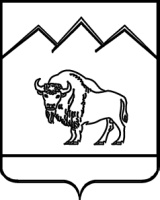 СОВЕТ МУНИЦИПАЛЬНОГО ОБРАЗОВАНИЯ МОСТОВСКИЙ РАЙОНРЕШЕНИЕот 23 ноября 2016 г.                                                                                №113пгт МостовскойО внесении изменения в решение Совета муниципального образования Мостовский район от 26 октября 2016 года № 95 «Об утверждении Порядка предотвращения и (или) урегулирования конфликта интересов для отдельных лиц, замещающих муниципальные должности»В соответствии с Федеральным законом от 25 декабря 2008 года       №273-ФЗ «О противодействии коррупции»,  статьей 1 Закона Краснодарского края от  8 июня 2007 года №1243-КЗ «О Реестре муниципальных должностей и реестре должностей муниципальной службе в Краснодарском крае», Уставом муниципального образования Мостовский район Совет муниципального образования РЕШИЛ:1.Внести изменение в приложение к решению Совета муниципального образования Мостовский район от 26 октября 2016 года № 95 «Об утверждении Порядка предотвращения и (или) урегулирования конфликта интересов для отдельных лиц, замещающих муниципальные должности», дополнив в пункте 1 после слов «председателя контрольно – счётной палаты муниципального образования» словами «, председателя представительного органа муниципального образования, заместителя председателя представительного органа муниципального образования, председателя комиссии представительного органа муниципального образования, депутата представительного органа муниципального образования».2.Контроль за выполнением настоящего решения возложить на комиссию по правовым вопросам и законодательству (Науменко).3.Решение вступает в силу со дня его опубликования.Председатель Совета муниципального  образования Мостовский район                                                     А.В.ЛадановГлава муниципального образования Мостовский район                                                                        С.В. ЛасуновПояснительная записка к проекту решения Совета муниципального образованияот _________________ № ______ «О внесении изменений в решение Совета муниципального образования Мостовский район от 26 октября 2016 года № 95 «Об утверждении Порядка предотвращения и (или) урегулирования конфликта интересов для отдельных лиц, замещающих муниципальные должности»В соответствии со  статьей 10 Федерального закона от 25 декабря 2008 года №273-ФЗ «О противодействии коррупции»  под конфликтом понимается ситуация, при которой личная заинтересованность (прямая или косвенная) лица, замещающего должность, замещение которой предусматривает обязанность принимать меры по предотвращению и урегулированию конфликта интересов, влияет или может повлиять на надлежащее, объективное и беспристрастное исполнение им должностных (служебных) обязанностей (осуществление полномочий).В соответствии со статьей 1 Закона Краснодарского края от 8 июня 2007 года №1243-КЗ «О Реестре  муниципальных должностей и реестре должностей муниципальной службы в Краснодарском крае» к муниципальным должностям относятся должности:- председатель представительного органа муниципального образования;- заместитель председателя представительного органа муниципального образования;- председатель комиссии представительного органа муниципального образования; - депутат представительного органа муниципального образования.Поэтому решение Совета муниципального образования Мостовский район от 26 октября 2016 года № 95 «Об утверждении Порядка предотвращения и (или) урегулирования конфликта интересов для отдельных лиц, замещающих муниципальные должности» необходимо дополнить этими должностями, чтобы не принимать отдельное решение Совета МО Мостовский район.Таблица поправокНачальник отдела кадровадминистрации муниципального образования Мостовский район                                                  Л.В.КрасюковаТекст решения от 26.10.2016 г.№ 95Текст в новой редакции1.Порядок предотвращения и урегулирования конфликта интересов для лиц, замещающих муниципальные должности, в соответствии со ст.1 Закона Краснодарского края от  8 июня 2007 года №1243-КЗ «О Реестре муниципальных должностей и реестре должностей муниципальной службе в Краснодарском крае» в соответствии со ст.1 Закона Краснодарского края от 8 июня 2007 года №1243-КЗ «О Реестре  муниципальных должностей и реестре должностей муниципальной службы в Краснодарском крае» распространяется на лиц, замещающих должности главы муниципального образования, председателя контрольно – счётной палаты муниципального образования, (далее – лица, замещающие муниципальные должности).1.Порядок предотвращения и урегулирования конфликта интересов для лиц, замещающих муниципальные должности, в соответствии со ст.1 Закона Краснодарского края от  8 июня 2007 года №1243-КЗ «О Реестре муниципальных должностей и реестре должностей муниципальной службе в Краснодарском крае» в соответствии со ст.1 Закона Краснодарского края от 8 июня 2007 года №1243-КЗ «О Реестре  муниципальных должностей и реестре должностей муниципальной службы в Краснодарском крае» распространяется на лиц, замещающих должности главы муниципального образования, председателя контрольно – счётной палаты муниципального образования, председателя представительного органа муниципального образования,  заместителя председателя представительного органа муниципального образования,  председателя комитета (комиссии) представительного органа муниципального образования,  депутата представительного органа муниципального образования  (далее – лица, замещающие муниципальные должности).